Elisa and Belen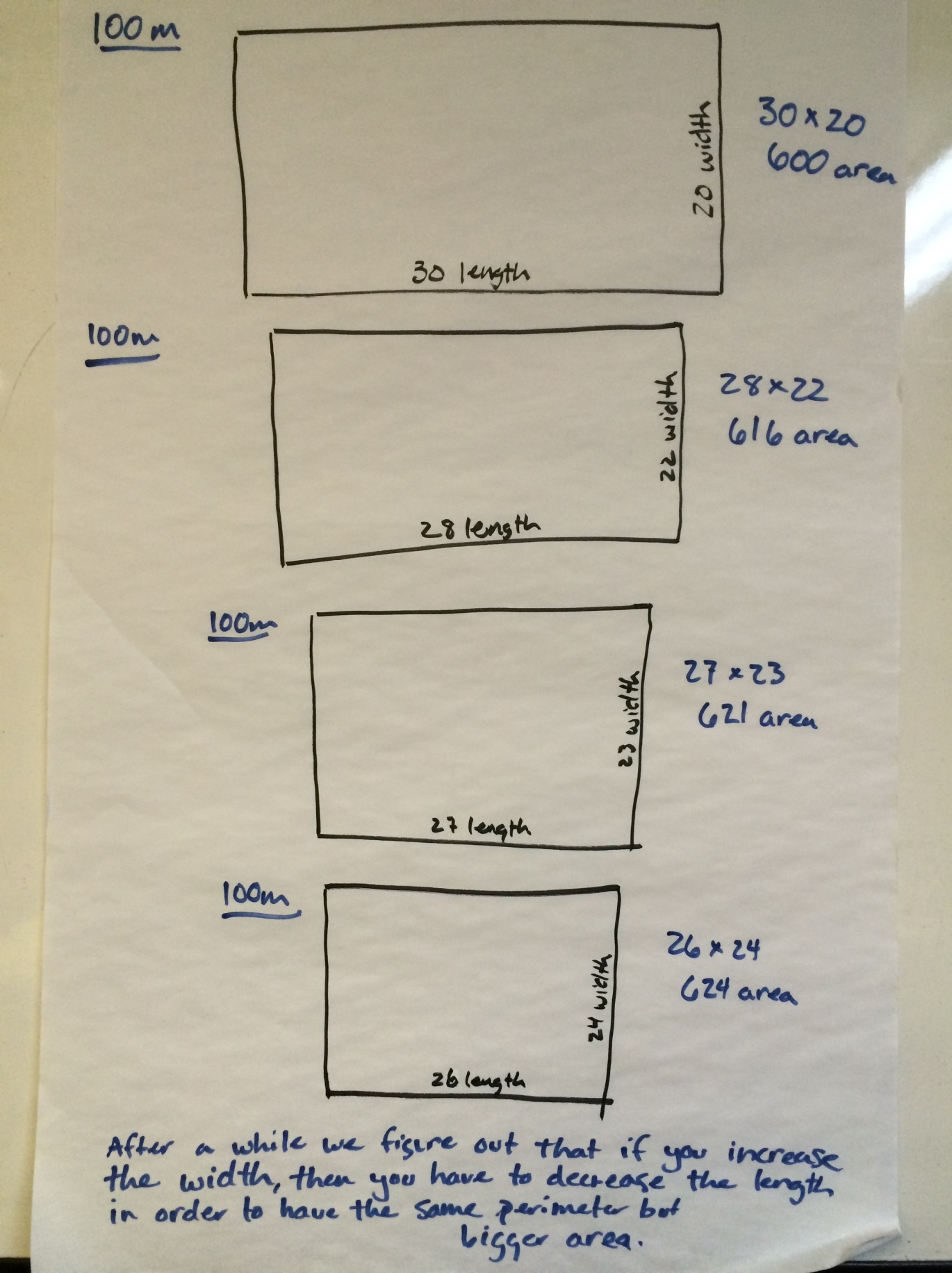 Travis and Latoya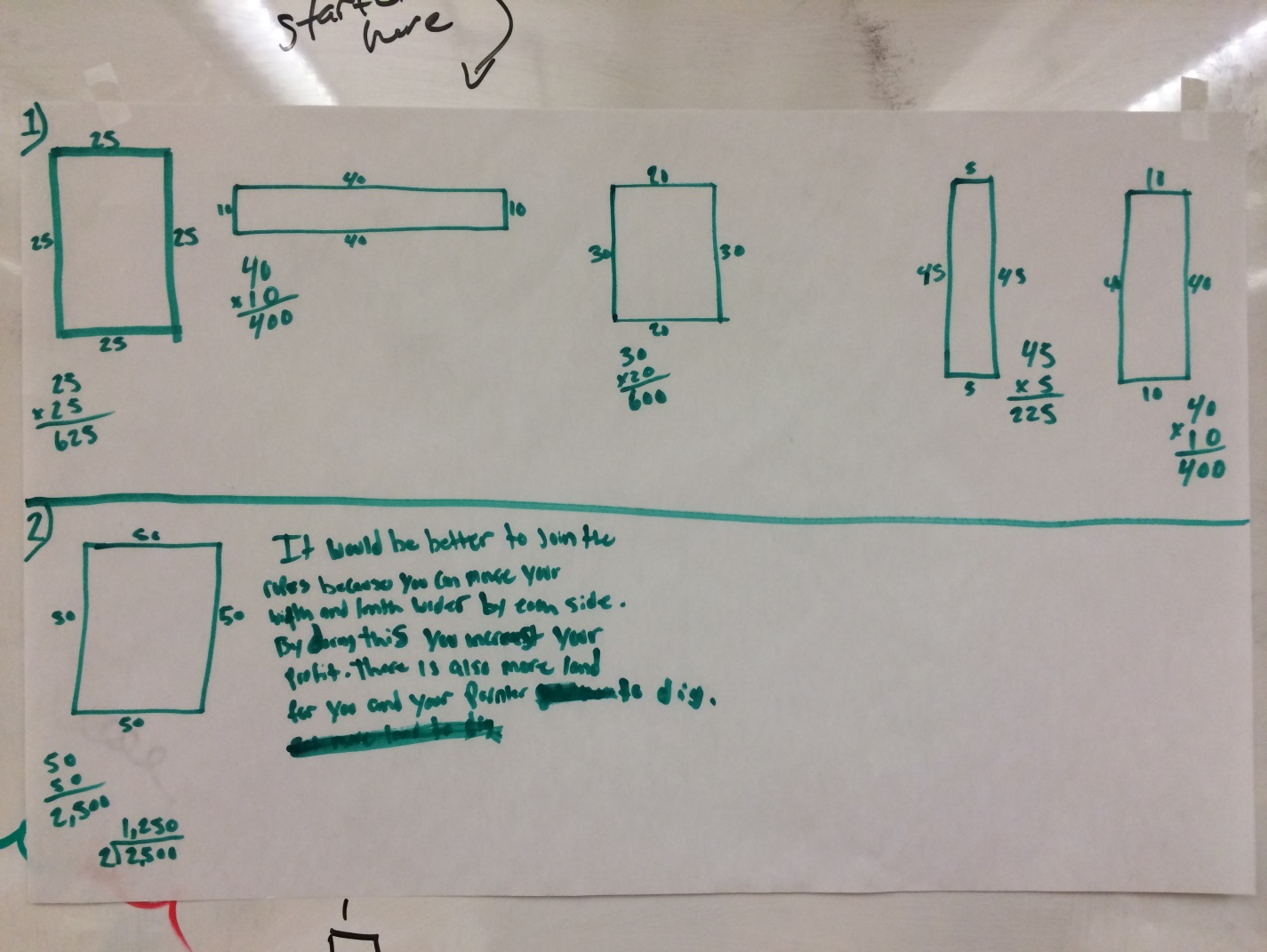 Rodolfo, Clemente, and Julio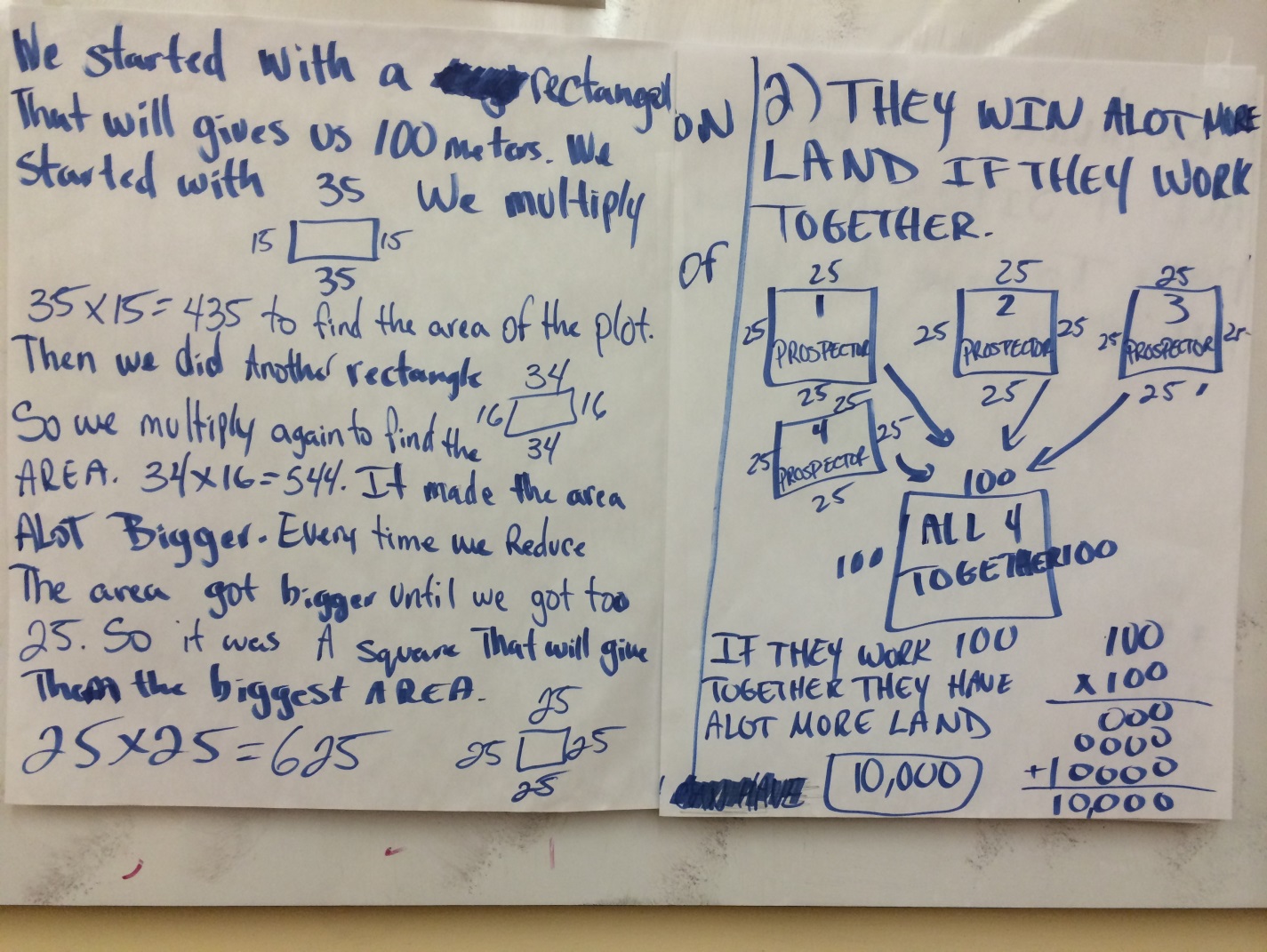 Crystal and Steven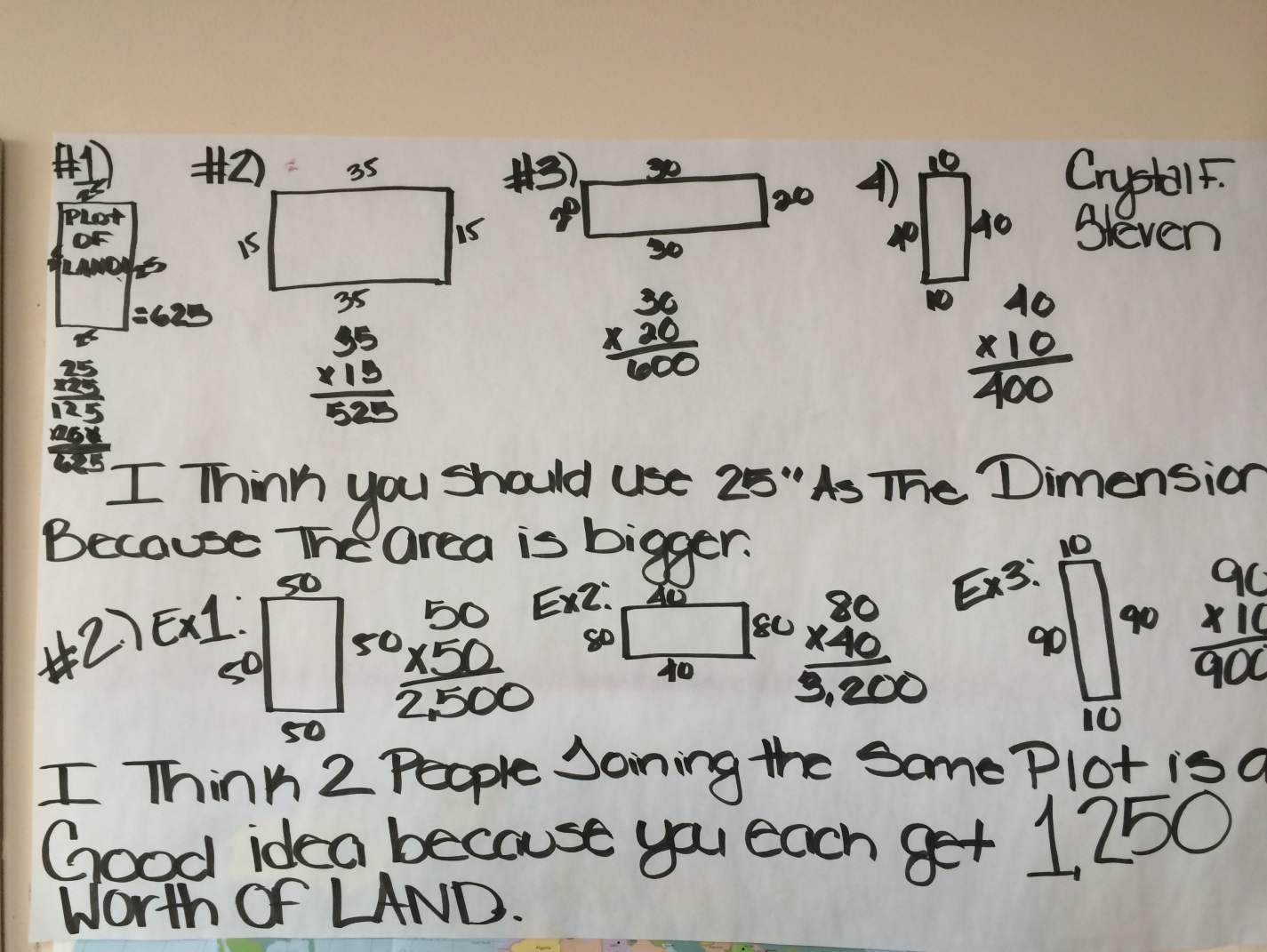 Alvaro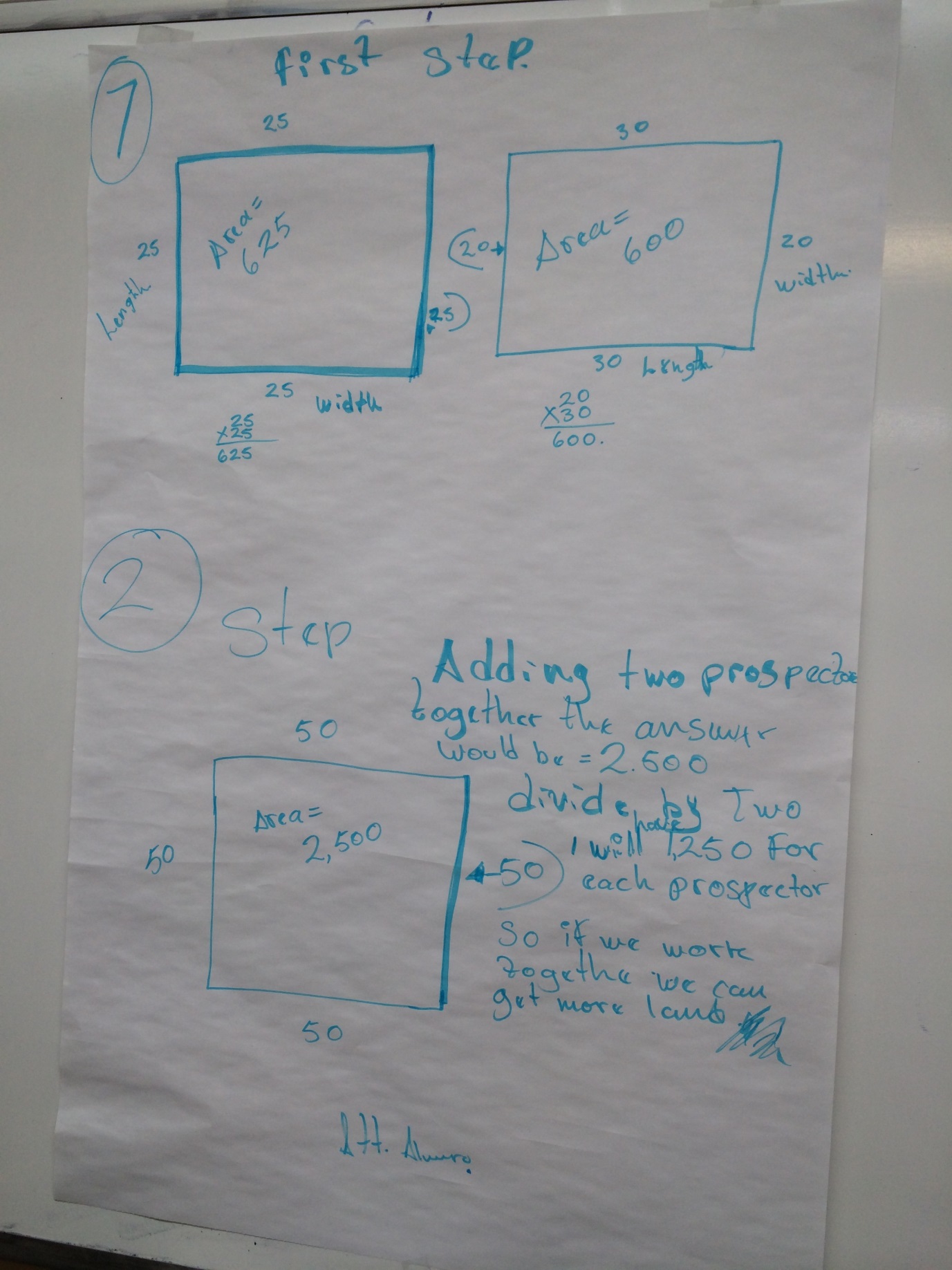 Jessica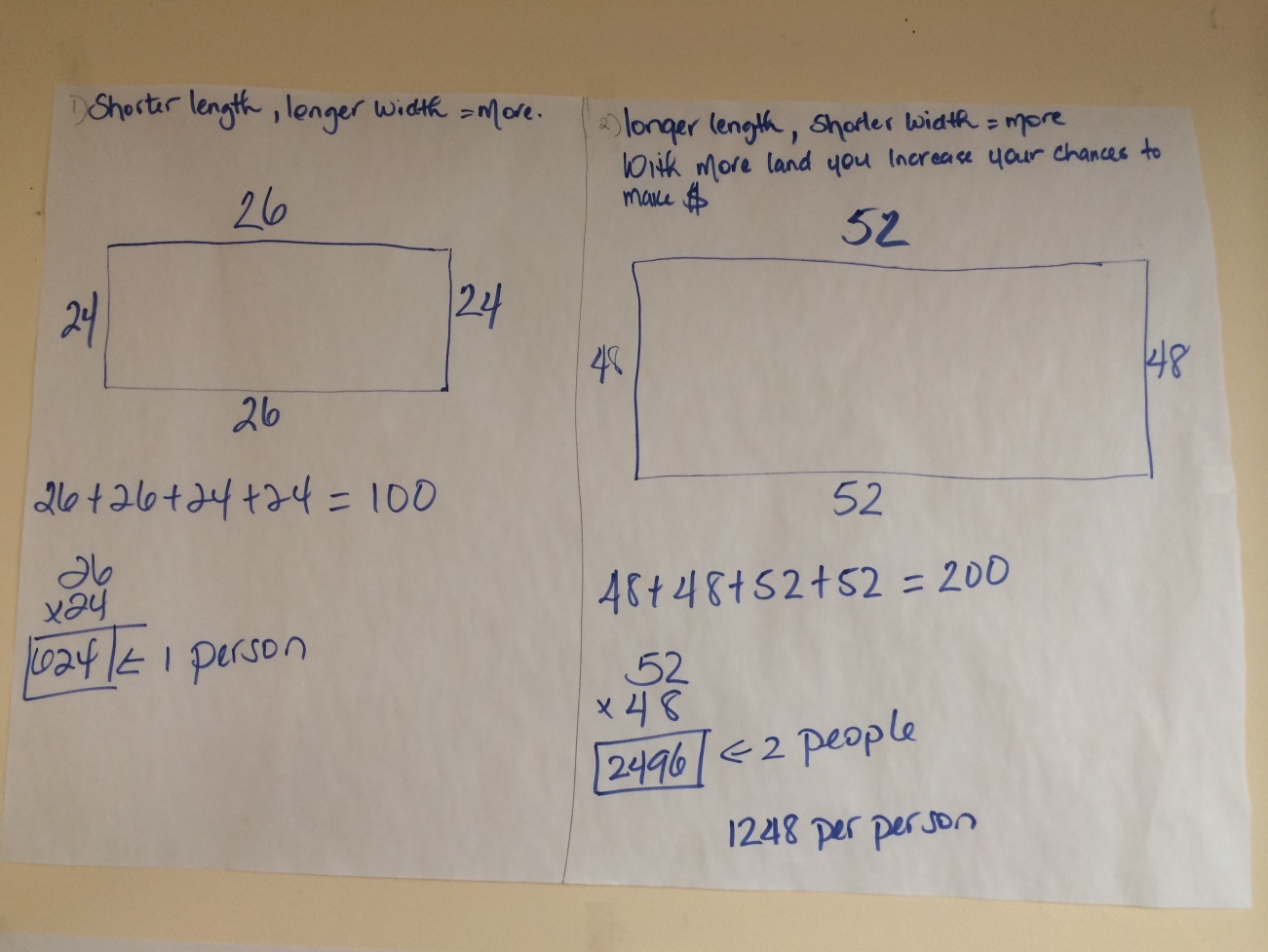 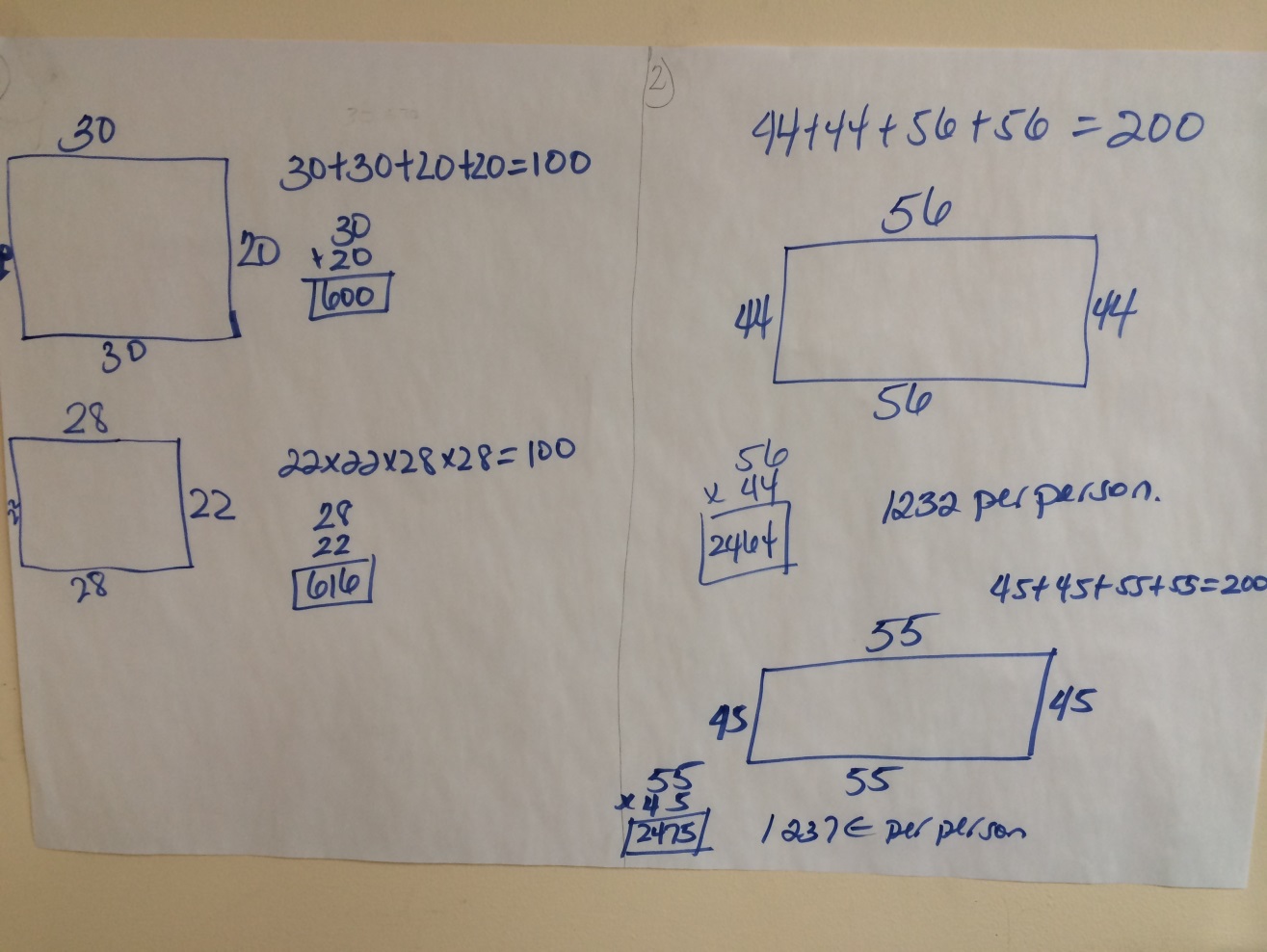 